Београд, 23.02.2017. годинеИЗМЕНА КОНКУРСНЕ ДОКУМЕНТАЦИЈЕ ЗА НАБАВКУ УСЛУГЕ МОБИЛНЕ ТЕЛЕФОНИЈЕУ ПОСТУПКУ ЈАВНЕ НАБАВКЕ 
МАЛЕ ВРЕДНОСТИЈН - 02/2017На основу члана 63. Закона о јавним набавкама („Сл. гласник РС“, бр. 124/2012, 14/15 и 68/15) наручилац Математички факултет врши измену конкурсне документације и продужење рока за достављање понуде у поступку јавне набавке услуге мобилне телефоније, ознаке и броја ЈН - 02/2017.Врши се измена Конкурсне документације, у делу VI  - Модел уговора, тако што се мења члан 6.  и сада гласи овако:Лица одређена од стране Корисника услуге ће вршити контролу извршења услуге и имају право да укажу у писаној форми на недостатке које је Давалац услуге дужан да отклони без одлагања у најкраћем року. Сви недостаци морају бити констатовани записнички и потписани од стране овлашћених представника уговорних страна.Ако се записнички утврди да услуга коју Давалац услуге врши има недостатке у квалитету или скривене мане, Давалац услуге исте мора отклонити, о свом трошку, најкасније у року од 15 дана од данa достављања одговора на рекламацију.Нови образац VI Модел уговора, налази се на следећој страни.Сви понуђачи су у обавези да уз понуду доставе нови модел уговора.Понуђачи су у обавези да припреме и поднесу понуду у складу са извршеном изменом конкурсне документације.
У свему осталом конкурсна документација за набавку услуге мобилне телефоније, ознаке и броја ЈН – 02/2017, остаје неизмењена.Ова измена конкурсне документације чини саставни део конкурсне документације, ознаке и броја 83/1.МОДЕЛ УГОВОРАза набавку услуге мобилне телефонијеЗАКЉУЧЕН ИЗМЕЂУ: 1. Математичког факултета, Универзитета у Београду, са седиштем у Београду, улица Студентски трг бр. 16, ПИБ: 100046603, матични број: 07048211, број рачуна: 840-1815666-68; назив банке: Управа за трезор; кога заступа декан проф. др Зоран Ракић  (у даљем тексту: Корисник услуге) и2._________________________________________________, са седиштем у ______________________________, улица  _____________________, број _______ПИБ: ________________________Матични број: ____________________________ број рачуна: _________________________,  назив банке: _____________________ ,кога заступа ______________________________________(у даљем тексту: Давалац услуге).Члан 1.Уговорне стране сагласно констатују:да је Корисник услуге на основу члана 39. Закона о јавним набавкама („Службени гласник РС“, број 124/12,14/15 и 68/15) и Одлуке о покретању поступка,  број 82/1 од 08.02.2017. године, спровео поступак јавне набавке мале вредности, под ознаком и бројем ЈН-02/2017, чији је предмет набавка услуге мобилне телефоније за потребе Математичког факултета.да је Давалац услуге доставио понуду, заведену код Корисника услуге под бројем  XXXXXX од XXXXXX године, а која у потпуности, тј. по свим позицијама одговара спецификацији набавке из конкурсне документације и налази се у прилогу овог уговора и чини његов саставни део. (Попуњава Корисник услуге) да је Корисник услуге, у складу са чланом 108. Закона о јавним набавкама, на основу понуде Даваоца услуге и извештаја о стручној оцени понуда, донео Одлуку о додели уговора, број  XXXXXX од XXXXXX године, којом је Даваоцу услуге доделио уговор о набавци  услуге мобилне телефоније (Попуњава Корисник услуге)Члан 2.Предмет Уговора је пружање услуга мобилне телефоније од стране Даваоца услуга која ће се реализовати у обиму и на начин предвиђен Техничком спецификацијом, а по ценама из прихваћене понуде која је саставни део овог Уговора.Члан 3.Уговорне стране сагласно уговарају цену за све услуге из предмета овог Уговора, на период од 24 месеца, у укупном износу од највише 4.000.000,00 динара без ПДВ-а.Корисник услуге се обавезује да Даваоцу услуге плаћање врши једном месечно у року од _______ календарских дана од дана испостављања фактуре.Плаћање се врши на текући рачун Даваоца услуга.Средства за реализацију овог Уговора обезбеђена су Законом о буџету за 2017. годину (финансијским планом за 2017. годину). Плаћање доспелих обавеза насталих у 2017. години, вршиће се до висине одобрених апропријација (средства на позицији у финансијском плану) за ту намену, а у складу са Законом којим се уређује буџет за 2017. годину.За део реализације Уговора који се односи на 2018. годину, реализација Уговора ће зависити од обезбеђења средстава предвиђених Законом којим се уређује буџет за 2018. годину (финансијским планом за 2018. годину).У супротном, Уговор престаје да важи без накнаде штете због немогућности преузимања и плаћања обавеза од стране Корисника услуге.Члан 4.Цена уговорене услуге је непроменљива за време важења овог Уговора и неће подлегати променама ни из каквих разлога.Члан 5.Давалац услуге  је дужан да изврши услугу по захтеву Корисника услуге у складу са Уговором и свим важећим прописима који регулишу област из које је предмет јавне набавке.Давалац услуга гарантује да ће извршене услуге које су предмет овог Уговора бити у складу са свим техничким описима, карактеристикама и спецификацијама датим у оквиру Конкурсне документације и прихваћене понуде.Давалац услуге се обавезује да предметну услугу изврши ажурно и квалитетно, у свему према важећим законским прописима, професионалним стандардима, нормативима струке за ту врсту услуге и добрим пословним обичајима.  Члан 6.Лица одређена од стране Корисника услуге ће вршити контролу извршења услуге и имају право да укажу у писаној форми на недостатке које је Давалац услуге дужан да отклони без одлагања у најкраћем року. Сви недостаци морају бити констатовани записнички и потписани од стране овлашћених представника уговорних страна.Ако се записнички утврди да услуга коју Давалац услуге врши има недостатке у квалитету или скривене мане, Давалац услуге исте мора отклонити, о свом трошку, најкасније у року од 15 дана од данa достављања одговора на рекламацију.Члан 7.Давалац услуге је у обавези да, приликом закључења уговора, као средство финансијског обезбеђења за добро извршење посла, достави бланко соло меницу регистровану код НБС, са копијом овереног картона депонованих потписа код пословне банке и меничним овлашћењем, којим се Корисник услуге овлашћује да меницу попуни до укупног износа од 10% од уговорене вредности посла без ПДВ-а, са роком важности који је 10 (десет) дана дужи од рока на који је уговор закључен.  Корисник услуге има право на наплату средства финансијског обезбеђење за добро извршење посла, без посебног обавештења Даваоца услуге, у случају да исти наруши сигурност уговора, односно не извршава своје уговорне обавезе у роковима и на начин предвиђен уговором. Члан 9.За све што није регулисано овим уговором примењиваће се одредбе Закона о облигационим односима, као и други важећи прописи. Уговорне стране су сагласне да сва спорна питања у вези овог уговора решавају споразумно. У случају спора надлежан је Привредни суд у Београду. Члан 10.Овај уговор ступа на снагу 10.03.2017. године, потписивањем од стране обе уговорне стране.Овај уговор се закључује на одређено време у трајању од 24 месеца (2 године).Овај уговор се може раскинути и пре истека рока у случају да друга страна не испуњава уговорене обавезе, искључиво писменим путем са отказним роком од 5 дана. Овај уговор се може изменити или допунити у писаној форми, закључивањем анекса уговора.Овај уговор је сачињен у 4 (четири) истоветна примерка, од којих 2 (два) примерка задржава Давалац услуге, а 2 (два) Корисник услуга.ЗА ДАВАОЦА УСЛУГЕ			                                            ЗА КОРИСНИКА УСЛУГА______________________                                                                  ____________________Печат и потпис овлашћеног лица                                                                   Декан
                                                                                                           Математичког факултета
                                                                                                              Проф.др Зоран РакићНапомена: Попунити модел уговора, потписати га и оверити печатом. Уколико понуђач наступа у заједничкој понуди или са подизвођачима у обавези је да наведе назив и адресу свих понуђача, односно подизвођача са којима наступа у предметној набавци.             УНИВЕРЗИТЕТ У БЕОГРАДУ МАТЕМАТИЧКИ ФАКУЛТЕТ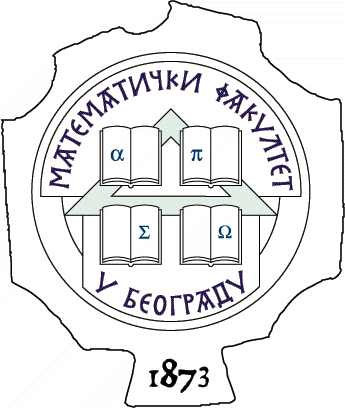  11000 БЕОГРАД, Студентски трг 16, Тел./факс 2630-151, e-mail: matf@matf.bg.ac.rs, http:///www.matf.bg.ac.rs 